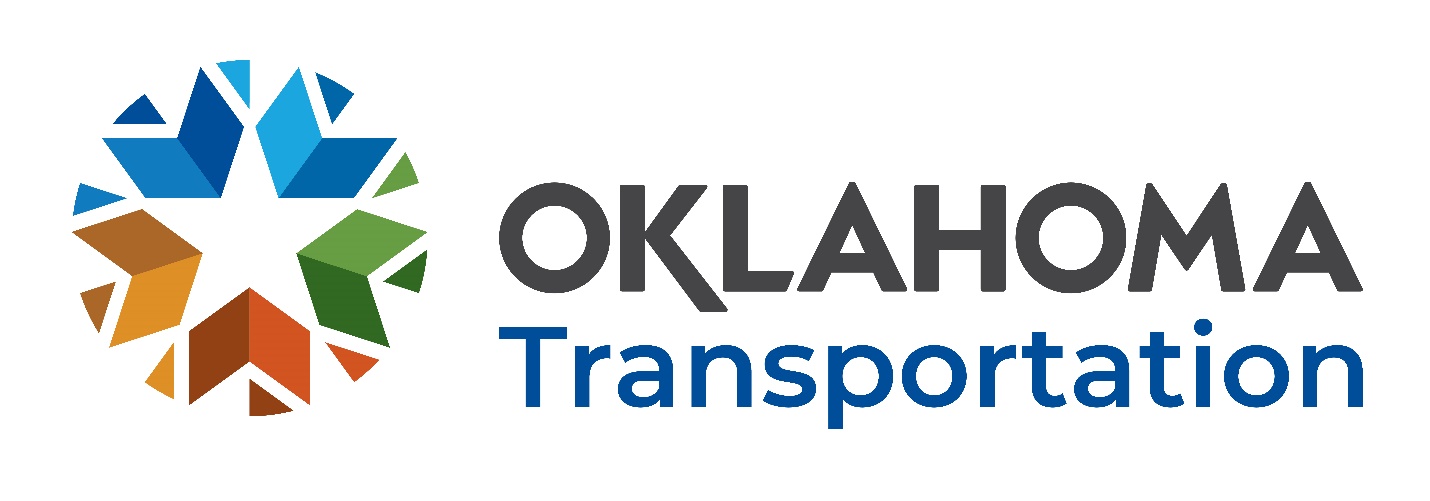 Office of Research and ImplementationFFY 2023 Request for ProposalsResearch Problem Statement Title:Incorporate Automated Connected Electric and Shared Vehicle Considerations into Travel Demand Analysis Problem Statement:Proposed Research:Suggested Tasks (to include but not limited to): 1. Perform a comprehensive review of ACES research conducted by ODOT and other state DOTs 2.  Develop an agent-based modeling framework for ACES behavioral analysis 3.  Design and conduct a stated preference (SP) survey on ACES vehicle considerations4.  Monitor trends of public attitude towards ACES on social media platforms5.  Analyze impacts of ACES vehicle considerations on travel demand and system performanceImplementation:This will assist in future traffic planning and modelingBenefits:Deliverables:All projects require the submission of the following reports:Monthly Progress ReportsMulti-Year Projects require a Year-end Annual ReportCopies of the project Draft Final Report in Microsoft Word and ADA accessible Adobe Acrobat pdf electronic formats Copies of the project Final Report in Microsoft Word and ADA accessible Adobe Acrobat pdf electronic formatsThe Year-end Annual Report, Draft Final Report, Final Report and Color Article should be submitted to satisfy all federal and state requirements pertaining to the accessibility of documents including but not limited to:Oklahoma State Statute 62 § 41.5e and the Americans with Disability Act (ADA) of 1990, 42 USC 12.01 et seq.The PI must also participate in the following project meetings:New project initiation meetingSemi-annual project meetingClose-out project meetingContinuing project meetingEstimated completion time eighteen months.Existing Research found in separate attached file: